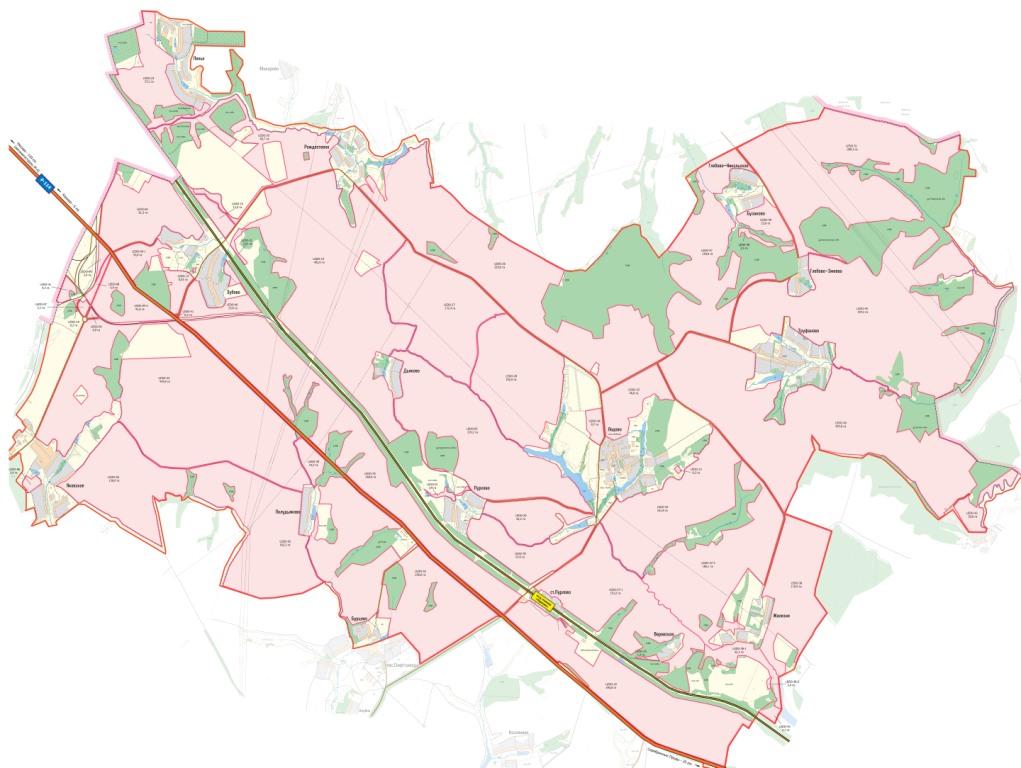 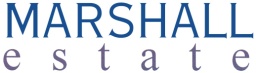 ПАСПОРТ ЗЕМЕЛЬНОГО УЧАСТКА2012 г.Карта земельного участка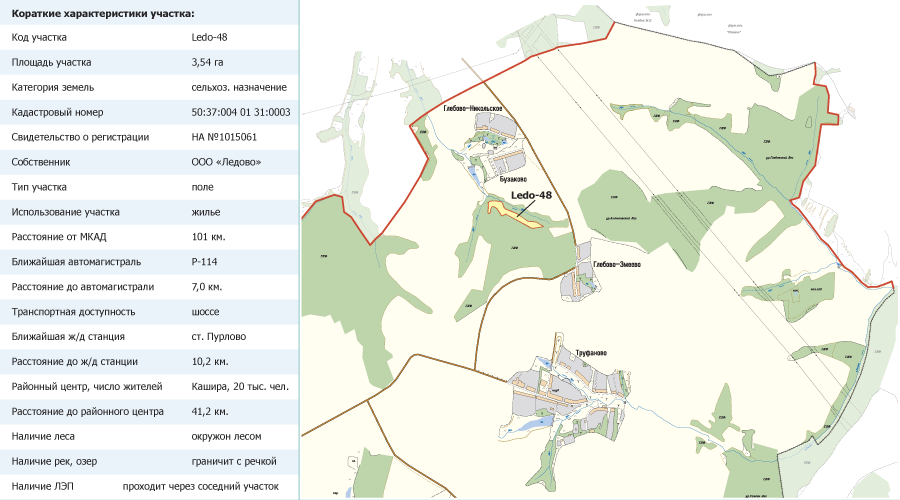 Аэрофотосъемка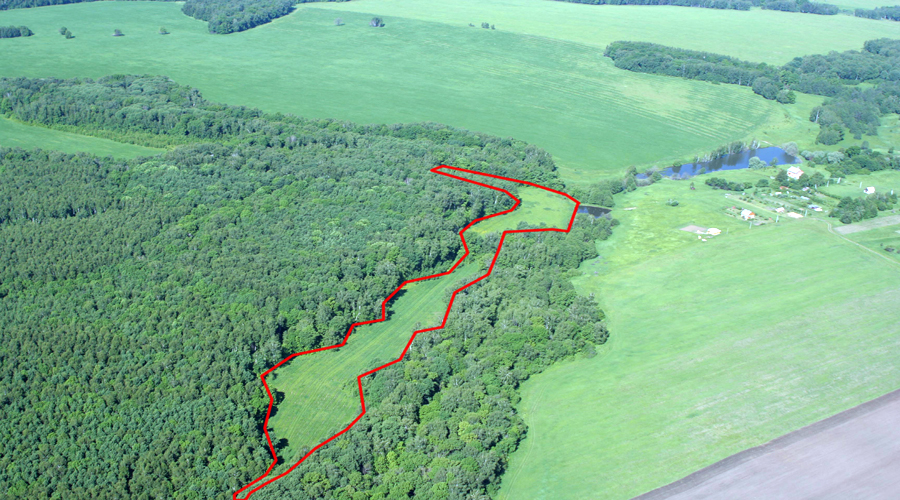 Основные параметрыКод участкаLedo-48Адрес0Кадастровый номер50:37:004 01 31:0003Площадь участка3,54 гаКатегория земельсельхоз. назначенияВид разрешенного использованиядля сельхозпроизводстваСобственникООО "Ледово"Свидетельство о регистрацииHAN1015061Расстояние от МКАД122 кмТип участкаполеТранспортная доступностьучасток расположен в 7,8  км  от трассы "Р114"и в 13,7 км от трассы "М6" 300 м южнее  д. Бузаково.  Подъезд к участку - грунтовая  дорога.Описаниеучасток вытянутой формы, рельеф умеренный,  Окружениес севера граничит с прудом, ручьем и ГЛФ, с востока с ГЛФ, с юга с ГЛФ, с запада с ГЛФ.